ASD - North Elementary Grades 3-5  Cross Country Schedule2018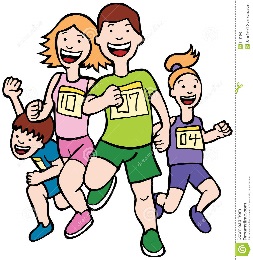 Meet #1 – Blackville SchoolWednesday, September 19th – Start time 4:00 PMLocation: Blackville SchoolContact Person: Rodney Buggie/Matthew SturgeonMeet #2 – Gretna Green SchoolWednesday, September 26th – Start time 4:00 PMLocation: GG Playground (parents park in parent/staff parking lot)Contact Person: Brandon RyanMeet #3 – Wednesday, October 3rd – Start time 4:00 PMLocation: England’s Hollow – Down by St. Andrew’s SchoolContact Person: Meet # 4-  Max Aitken AcademyWednesday, October 10th – Start time 4:00 PMLocation: French Fort Cove (parents park on curling club side) Contact Person: Ryan FlynnMeet #5 – Miramichi Valley High SchoolWednesday, October 17th – Start time 4:00 PMLocation: Miramichi Valley High School (parents park in the main parking lot)Contact Person: Tammy StewartMeet Format-There will be six races unless there is a low number of participants in a particular grade, there could be a combined race.( Girls – Grade 3-4-5 and  Boys - Grade 3-4-5)Races are approximately 1 Km (****Note:  Host schools will need volunteer spotters on the trail and also people to take registrations/hand out coach packages and to hand out ribbons at the end of the race.) Individual - Ribbons will be awarded for 1st through 8th place for each race Schools will be expected to assist with tabulation of results (1 person/school)